REPUBLIKA HRVATSKA 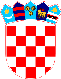 VUKOVARSKO SRIJEMSKA ŽUPANIJA OPĆINA TOVARNIK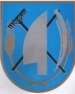  OPĆINSKI NAČELNIKKLASA:  022-05/18-02/14URBROJ: 2188/12-03/01-18-1Tovarnik, 20.3.2018. OPĆINSKOM VIJEĆU OPĆINE TOVARNIK- svim vijećnicimaPREDMET: prijedlog odluke o usvajanju godišnjeg  izvješća o izvršenju Plana gospodarenja otpadom Općine Tovarnik za 2017. PRAVNA OSNOVA: čl. 31. Statuta Općine Tovarnik ( Službeni vjesnik Vukovarsko-srijemske županije br.4/13, 14/13 i 1/18)  i  Zakon  o održivom gospodaarenju otpadom ( Narodne novine br.94/13 i 73/17)PREDLAGATELJ: Načelnica Općine TovarnikIZVJESTITELJ: Načelnica Općine TovarnikNADLEŽNOST ZA DONOŠENJE: Općinsko vijećeTEKST: Članak 1.Usvaja se godišnji izvještaj o izvršenju Plana gospodarenja otpadom Općine Tovarnik 2010-2018 za 2017. god koji je ovom tijelu podnijela načelnica  Općine TovarnikČlanak 2.Izvještaj iz članka 1. ove Odluke je sastavni dio ove OdlukeČlanak 3.Ova će se Odluka objaviti u „Službenom vjesniku“  Vukovarsko-srijemske županije  PREDSJEDNIK OPĆINSKOG VIJEĆAPRILOG: - izvješće o izvršenju plana gospodarenja otpadom za 2017. god. IZVJEŠĆE O IZVRŠENJU PLANA GOSPODARENJA OTPADOM OPĆINE TOVARNIK ZA 2017. GOD. Gospodarenje otpadom je zakonska obaveza jedinice lokalne samouprave. Temeljne odredbe gospodarenja otpadom sadržane su u:Zakonu o održivom gospodarenju otpadom  ( Narodne novine br.94/13 i 73/17)  i pripadajućim  pravilnicimaU svrhu uspostave cjelovitog sustava gospodarenja komunalnim otpadom, na sjednici Općinskog vijeća Općine Tovarnik, održanoj 19.05.2010. Godine, usvojen je Plan gospodarenja otpadom Općine Tovarnik  (u nastavku PGO) za razdoblje od 2010 do 2018. godine. Sukladno Planu gospodarenja otpadom Općine Tovarnik u 2017. god. su izvršavane sljedeće aktivnosti:1.  Organizirano skupljanje mješanog komunalnog  otpada na kućnom pragu od strane koncesionara Eko flor plus doo  Iz dostavljenih izvješća za 2017. god. ( izvješća su dostavljena u zakonskom roku, dakle do 31.03.2018. ) navedenih pružatelja javne usluge prikupljanja komunalnog otpada koji čine sastavni dio ovoga izvješća, razvidno je da je u 2017. god. na području Općine Tovarnik prikupljeno  tablica 1. 2. Prikupljanje odvojeno skupljenih frakcija otpada čija se vrijedna svojstva mogu iskoristiti vršilo se  tijekom cijele godine  putem spremnika za otpad postavljenih na šest zelenih otoka u oba naselja i jednom mjesečno odvožnjom sa kućnog praga papira i plastike.U nastavku se daje tablični prikaz  količina odvojeno prikupljenoga otpada sa zelenih otoka:tablica 2.3. Glomazni ( krupni ) otpad. ( KBO 20 03 07 )- U  2017. god. se vršio jedan odvoz krupnog (glomaznog ) otpada, na način da je tadašnji koncesionar tvrtka Eko flor plus doo, pisanim putem obavijestila građane o datumu odvoza istoga otpada te ih pozvala da glomazni otpad ostave u svojim dvorištima ali neposredno uz kolni prilaz kako bi ga mogli pokupiti i odvesti za to predviđenim kamionima. Na ovaj je način prikupljeno 3,830 tona glomaznog (krupnog) otpada. 4. Sklopljen Ugovor s tvrtkom Nevkoš doo Vinkovci, o korištenju mobilnog reciklažnog dvorišta na način da u Općina Tovarnik, dva puta mjesečno, odnosno jedan put mjesečno u Ilači te  jedan put mjesečno u  Tovarniku bude postavljena mobilna jedinica reciklažnog dvorišta na koju će građani donositi odvojeno prikupljeni otpad. Mobilna jedinica reciklažnog dvorišta prikuplja  24 različite vrste otpada te je u 2017. godini prikupila sljedeće količine otpada:   tablica 3.NAČELNICA OPĆINE TOVARNIKRuža V. Šijaković, oec.ključni broj otpadanaziv otpadaeko flor plus doo količina( t ) 20 03 01mješani komunalni otpad 503.530,00ključni broj otpadanaziv otpadaeko flor plus doo količina( t )20 01 01papir i karton 13,76020 01 39plastika5,96020 01 02staklo4,10020 01 40 odjeća4,840ključni broj otpadanaziv otpadaukupno količina   (  kg )20 01 01papir i karton 1430,0015 01 02plastika200,0015 01 07staklo380,0020 01 11tekstil 0,0013 02 05motorna ulja3,0015 01 10ambalaža koja sadrži opasne tvari12,0020 01 21FLUO cijevi2,00 20 01 25jestiva ulja 25,0020 01 32lijekovi4,0020 01 33alkalne baterije 5,0020 01 35elektronički otpad680,0020 01 40željezo430,00